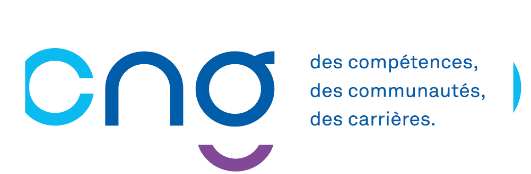 LE CNG RECRUTE Un/une gestionnaire de carrière - ressources humaines F/H CDD de 3 ans ou fonctionnaire de catégorie B(Poste basé à Paris – Balard - 15ème)Gestion de carrière DH et DS et instances de dialogue socialLe Centre national de gestion gère la carrière de plus de 62 000 praticiens hospitaliers, praticiens hospitalo-universitaires et directeurs de la fonction publique hospitalière.Le CNG est au service de chaque professionnel qu’il recrute et accompagne. Il œuvre également en faveur des établissements sanitaires, sociaux et médico-sociaux. Nous assumons 3 missions phares : Recruter : organisation des concours médicaux et administratifs nationaux ; gestion des autorisations nationales d’exercice des praticiens à diplômes étrangersOrienter : de la nomination au départ en retraite ; conseil durant toute la carrièreSoutenir : accompagnement individuel et collectif des professionnels et des établissements dans leur gestion RH et le développement des compétences.Aux côtés de nos partenaires, notre action contribue à favoriser l’épanouissement et le développement professionnel des praticiens hospitaliers et des directeurs de la fonction publique hospitalière, à renforcer l’attractivité de leurs métiers et à améliorer le fonctionnement des établissements au sein desquels ils travaillent.Poste à pourvoir dès que possible.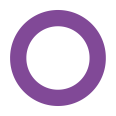 VOS MISSIONSRattaché(e) au département de gestion des directeurs (DGD) vous exercez vos missions au sein du bureau des directeurs d’hôpital et des directeurs des soins. En binôme avec un autre agent, vous êtes plus particulièrement chargé(e) des dossiers relevant des domaines suivants, en lien avec le reste de l’équipe : La titularisation, l’intégration, l’affectation ;Les positions statutaires ;La gestion d’actes relatifs à des situations particulières ;Les relevés de carrières et/ou fiches de rémunération;L’instruction et la rédaction de courriers;L’organisation et suivi des instances de dialogue social : CAPN – commissions administratives paritaires nationales- et CCN –comité consultatif national : préparation  des instances, constitution et coordination des dossiers, en lien avec le reste de l’équipe et la préparation ;participation aux réunions d’instance et constitution des comptes-rendus de séances ;gestion des suites pour les dossiers relevant de votre domaine de compétence ; nomination des représentants du personnel et de l’administration ;participation à l’organisation et au suivi des opérations d’élections professionnelles.Pour l’ensemble de ces activités, vous assurez le suivi et la mise à jour des situations dans le système d’information RH du CNG.VOTRE PROFILVous disposez d’une formation et/ou d’une première expérience dans le domaine de la gestion de carrières ou des ressources humaines.Vos compétences :connaissance en droit public,capacité à mettre en œuvre des dispositions réglementaires,maîtrise des règles de gestion des personnels et, si possible, de la fonction publique,capacité d’analyse et de synthèse,capacité à prendre en compte les demandes et d’y répondre de manière appropriée,capacité à gérer son activité,capacité à identifier les priorités et organiser votre activité,rendre compte de l’état d’avancement des dossiers, maîtrise des logiciels bureautiques. Vos qualités :rigueur, méthode,réactivité,capacité d’adaptation,qualités rédactionnelles,discrétion, respect de la confidentialité,autonomie,qualités relationnelles, sens du contact humain et aptitude au travail en équipe,Une appétence pour le conseil personnalisé de carrière et l’accompagnement RH serait très appréciée.Le télétravail est accepté sur ce poste.Rémunération principale et accessoire : à déterminer en fonction du statut du/de la candidat(e) (PNA, contrat, détaché sur contrat).POUR POSTULERMerci de nous transmettre votre candidature, (CV + Lettre de motivation) à l’adresse suivante : cng-recrutement@sante.gouv.fr sous la référence DGD – Gestionnaire de carrière RH/AG02Localisation : Immeuble le Ponant – B – 21, rue Leblanc – 75737 Paris Cedex 15Accessibilité : Balard (Ligne 8), RER C : Boulevard Victor – Pont du GariglianoPour tout renseignement, vous pouvez contacter M. Arnaud VIDAL : 06.62.75.35.88 ou arnaud.vidal@sante.gouv.fr